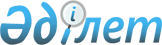 О внесении изменений в приказ Министра обороны Республики Казахстан от 2 августа 2017 года № 405 "Об утверждении Правил деятельности жилищных комиссий Вооруженных Сил Республики Казахстан"Приказ Министра обороны Республики Казахстан от 27 декабря 2023 года № 1360. Зарегистрирован в Министерстве юстиции Республики Казахстан 28 декабря 2023 года № 33819
      ПРИКАЗЫВАЮ:
      1. Внести в приказ Министра обороны Республики Казахстан от 2 августа 2017 года № 405 "Об утверждении Правил деятельности жилищных комиссий Вооруженных Сил Республики Казахстан" (зарегистрирован в Реестре государственной регистрации нормативных правовых актов под № 15642) следующие изменения:
      преамбулу изложить в следующей редакции:
      "В соответствии с пунктом 3-2 статьи 77 Закона Республики Казахстан "О жилищных отношениях" ПРИКАЗЫВАЮ:";
      пункт 3 изложить в следующей редакции:
      "3. Контроль за исполнением настоящего приказа возложить на курирующего заместителя Министра обороны Республики Казахстан.";
      в Правилах деятельности жилищных комиссий Вооруженных Сил Республики Казахстан, утвержденных указанным приказом:
      пункт 3 изложить в следующей редакции:
      "3. Комиссия формируется из нечетного количества человек (не менее семи) и секретаря Комиссии, не имеющего право голоса.";
      в пункте 5:
      подпункты 1) и 2) изложить в следующей редакции:
      "1) председатель Комиссии – заместитель начальника гарнизона по воспитательной и идеологической работе;
      2) заместитель председателя Комиссии – начальник районной эксплуатационной части гарнизона;";
      подпункт 3) исключить;
      подпункт 9) изложить в следующей редакции:
      "9) секретарь Комиссии – военнослужащий (гражданский персонал) жилищного отдела (отделения) районной эксплуатационной части гарнизона.";
      подпункт 11) пункта 6 изложить в следующей редакции:
      "11) публикацию на интернет-ресурсе Министерства обороны Республики Казахстан списка лиц, получивших жилище, с указанием их очередности.";
      пункт 7 изложить в следующей редакции:
      "7. Комиссия заседает один раз в две недели. Заседание Комиссии считается правомочным, если на нем присутствуют все члены, имеющие право голоса, либо лица их замещающие.";
      части первую и вторую пункта 8 изложить в следующей редакции:
      "8. Решение Комиссии принимается простым большинством голосов путем голосования. В случае обжалования решения, Комиссия лично принимает участие в представлении своих интересов в обжалуемом органе.
      Решение Комиссии оформляется в виде протокола по форме, согласно приложению 5 к Правилам, подписывается членами Комиссии и утверждается начальником гарнизона.";
      часть четвертую пункта 8 изложить в следующей редакции:
      "Члены Комиссии, в случае возникновения особого мнения, письменно излагают его согласно приложению 5 к Правилам.";
      пункт 10 изложить в следующей редакции:
      "10. Решение Комиссии правомочно, если оно принято двумя третями голосов.";
      приложение 5 к Правилам изложить в новой редакции, согласно приложению к настоящему приказу.
      2. Главному управлению военной инфраструктуры Вооруженных Сил Республики Казахстан в установленном законодательством Республики Казахстан порядке обеспечить:
      1) государственную регистрацию настоящего приказа в Министерстве юстиции Республики Казахстан;
      2) размещение настоящего приказа на интернет-ресурсе Министерства обороны Республики Казахстан после его первого официального опубликования;
      3) направление сведений в Юридический департамент Министерства обороны Республики Казахстан об исполнении подпунктов 1) и 2) настоящего пункта в течение десяти календарных дней со дня его первого официального опубликования.
      3. Контроль за исполнением настоящего приказа возложить на курирующего заместителя Министра обороны Республики Казахстан.
      4. Настоящий приказ довести до заинтересованных должностных лиц и структурных подразделений.
      5. Настоящий приказ вводится в действие по истечении десяти календарных дней после дня его первого официального опубликования. ПРОТОКОЛ №_____
заседания жилищной комиссии _____________________ гарнизона (наименование)
      Жилищная комиссия ____________ гарнизона, в соответствии с приказом начальника (наименование)_____________________ гарнизона от "___" _________20__ года №________,(наименование)в составе: (день, месяц, год) (номер приказа)1) председатель жилищной комиссии ________________________ (наименование)гарнизона – ________________________, заместитель начальника _____________(воинское звание, фамилия и инициалы) (наименование)гарнизона по воспитательной и социально-правовой работе;2) заместитель председателя жилищной комиссии ___________________________ (наименование)гарнизона – ______________________________, начальник ___________________(воинское звание, фамилия и инициалы) (наименование)районной эксплуатационной части Министерства обороны Республики Казахстан;члены жилищной комиссии:3) ___________________, помощник начальника ________________ гарнизона поправовой работе; (воинское звание, фамилия и инициалы) (наименование)4) ________________________________, командир воинской части _____________;(воинское звание, фамилия и инициалы) (наименование)5) ____________, офицер по противодействию коррупции отряда военной полиции_________ гарнизона; (воинское звание, фамилия и инициалы) (наименование)6) _________________________, начальник финансовой службы _______________;(воинское звание, фамилия и инициалы) (наименование)7) _______________________, начальник кадровой службы ___________________;(воинское звание, фамилия и инициалы) (наименование)секретарь жилищной комиссии ________________________________ гарнизона –______________________________________________________________________,(наименование) (воинское звание, фамилия и инициалы) ____________ жилищногоотдела (отделения) ________________________ районной эксплуатационной части(наименование) (наименование) Министерства обороны Республики Казахстан.Провела заседание жилищной комиссии с повесткой дня:1) Рассмотрение документов военнослужащих, а также гражданского персоналадля постановки на учет нуждающихся в жилище по _________________________гарнизону. (наименование)Жилищная комиссия, рассмотрев поступившие материалы, приняла решение:
      Данные решения жилищной комиссии вынесены на голосование членов комиссии.      Особое мнение: ________________________________________________________(в случае наличия)Проголосовали "За" _____, "Против" _____.2) Распределение жилищного фонда ______________ гарнизона согласно спискуочередности лиц, (наименование) нуждающихся в жилище;Жилищная комиссия, рассмотрев список очередности лиц, нуждающихся в жилище,приняла решение:
      Данные решения жилищной комиссии вынесены на голосование членов комиссии.Особое мнение:______________________________________________________________________(в случае наличия)Проголосовали "За" _____, "Против" _____.3) Рассмотрение ходатайств командиров воинских частей о распределениижилищного фонда закрытых и обособленных военных городков нуждающихся________________________________ гарнизона.(наименование)Жилищная комиссия, рассмотрев поступившие ходатайства командиров воинскихчастей, приняла решение:
      Данные решения жилищной комиссии вынесены на голосование членов комиссии.      Особое мнение: _________________________________________________________(в случае наличия)Проголосовали "За" _____, "Против" _____.4) Рассмотрение заявлений лиц, состоявших на воинской службе десять и более лет,но менее двадцати лет в календарном исчислении, и проживающих в служебномжилище, которое не подлежит приватизации, в том числе вследствие его нахожденияна территории закрытых и обособленных военных городков, пограничных отделенийи иных закрытых объектов, и уволенных с воинской службы до 1 января 2018 годапо достижении предельного возраста состояния на воинской службе, по состояниюздоровья или в связи с сокращением штатов, поступивших для осуществления обменаслужебного жилища в ____________________________ гарнизоне. (наименование)Жилищная комиссия, рассмотрев заявлений лиц указанной категории, приняла решение:
      Данные решения жилищной комиссии вынесены на голосование членов комиссии.Особое мнение: _________________________________________________________(в случае наличия)Проголосовали "За" _____, "Против" _____.5) Рассмотрение рапортов (заявлений) военнослужащих и лиц, уволенных с воинскойслужбы, а также гражданского персонала на приватизацию жилища.Жилищная комиссия, рассмотрев рапортов (заявлений) лиц указанной категории,приняла решение:
      Данные решения жилищной комиссии вынесены на голосование членов комиссии.Особое мнение: ________________________________________________________(в случае наличия)Проголосовали "За" _____, "Против" _____.6) Рассмотрение вопросов снятия с учета нуждающихся в жилище военнослужащихи лиц, состоявших на воинской службе, а также гражданского персонала.Жилищная комиссия, рассмотрев поступившие материалы, приняла решение:
      Данные решения жилищной комиссии вынесены на голосование членов комиссии.Особое мнение: ________________________________________________________(в случае наличия)Проголосовали "За" _____, "Против" _____.
					© 2012. РГП на ПХВ «Институт законодательства и правовой информации Республики Казахстан» Министерства юстиции Республики Казахстан
				
      Министр обороныРеспублики Казахстан

Р. Жаксылыков
Приложение к приказу
Министр обороны
Республики Казахстан
от 27 декабря 2023 года № 1360Приложение 5
к Правилам деятельности
жилищных комиссий
Вооруженных Сил
Республики КазахстанФормаУТВЕРЖДАЮ
Начальник ______________
гарнизона ВС РК
(наименование)
_________________________
(воинское звание, подпись,
фамилия и инициалы)
"___" _________20__ года(день, месяц, год)
г. ___________________(наименование города)
№ п/н
Ф.И.О. (при его наличии)
Место службы (работы)
Воинское звание (при наличии)
Трудовое отношение с ВС РК
Состав семьи
Рапорт
S
Принятое решение
№ п/н
Воинское звание(при наличии)Ф.И.О.(при наличии)
Место службы (работы)
Трудовое отношение с ВС РК
Состав семьи
Адрес предлагаемого жилища(Количество комнат, общая площадь)
Примечание
№ п/н
Воинское звание (при наличии) Ф.И.О. (при наличии)
Место службы (работы)
Регистрационный номер ходатайства
Состав семьи
Адрес жилища(Количество комнат, общая площадь)
Принятое решение
№ п/н
Воинское звание (при наличии) Ф.И.О. (при наличии)
Место службы
Трудовое отношение с ВС РК
Состав семьи
Адрес фактического проживания в служебном жилище (Количество комнат, общая площадь)
Адрес предлагаемого жилища(Количество комнат, общая площадь)
№ п/н
Адрес жилища (количество комнат, общая площадь)
Воинское звание(при наличии),Ф.И.О. (при наличии)
Вид приватизации
Состав семьи, выслуга лет в календарном исчислении (трудовой стаж)
Принятое решение
№ п/н
Воинское звание (при наличии), Ф.И.О. (при наличии)
Место службы (работы)
Регистрационный номер документа
Основание снятия с учета нуждающихся
Примечание
Председатель жилищной комиссии:
воинское звание
подпись
Ф.И.О (при его наличии)
Заместитель председателя жилищной комиссии:
воинское звание
подпись
Ф.И.О (при его наличии)
Члены комиссии:
воинское звание
подпись
Ф.И.О (при его наличии)
Секретарь жилищной комиссии
воинское звание
подпись
Ф.И.О (при его наличии)